Date:	 /       /           Name:		                                         	       Phone Number: Emergency Contact/Phone: ______________________________________   Permission to Contact     Y/NHomeless? Y/N        Address (if homeless, last known address):_____________________________________DOB:	/       /          Age:  	       Male/ Female/Other	   Social Security Number: Current/former FLACRA Client?  Y/N       When/where:                             Own transportation available: Y/NWho is referring you? 	            				VA Preference Program:  Y/NHave you ever served in the military?  Y/N          If Yes, Do you have a DD-214 or NGB-22 Document?  Y/NInsurance/Fundi    *Please bring insurance card(s) and ID*No Insurance    Have you applied for Medicaid?          Date applied:Medicaid/        	               CIN Number:     Managed Care: _________________    ID Number: _____________________Other Insurance:  	                       ID Number:Have you applied for DSS?	 County: __________________ Worker: __________________SSD/SSI									Drug of Choice:                                           Route:Age of first use: Pattern of use - How much (mgs, oz, bags, $):How often:How long using AT THIS RATE: Pattern of use in the past 30 days:Most recent use: Date      /       /        how much:Longest period of abstinence and date of abstinence: Other Drug:                                                 Route:Age of first use: Pattern of use - How much:How often:How long using at this rate: Pattern of use in the past 30 days:Most recent use: Date      /       /        how much:Longest period of abstinence and date of abstinence: Other Drug:                                                 Route:Age of first use: Pattern of use - How much:How often:How long using at this rate: Pattern of use in the past 30 days:Most recent use: Date      /       /        how much:Longest period of abstinence and date of abstinence: Nicotine:                                                     Route:Age of first use: Pattern of use - How much:How often:How long using at this rate: Pattern of use in the past 30 days:Most recent use: Date      /       /        how much:Longest period of abstinence and date of abstinence: Withdrawal SymptomsCurrently Experiencing: History of other withdrawal symptoms:Medical HistoryAble to complete activities of daily living independently? (Shower, dress, ability to walk, etc.)    Y/NHistory of Seizures?  		Last seizure:		Seizure Disorder or due to withdrawal? Hallucinations?                      Audio/ Visual/Both                     Last episode:  Medical Detox?                  Complications? 	            If yes, explain:			Current medical conditions: 				     Upcoming Medical Appts:Past medical/surgical history:Hospitalization or Emergency room visits in the past 6 months (when and reason for visit): Recent blood testing?  		    If yes, when and location: Tested positive for HIV/AIDS/TB/Hep C or any other communicable disease?  Are you experiencing chronic pain?  Y/N    If yes, are you receiving treatment for pain management?  Y/NFood/Drug Allergies:  				Currently Pregnant?      	           If Yes, Due Date?Current Prescribed Medication       Last day took medication                        Used for / mgs / how often                        Bringing medication  Who prescribes these medications:                               *Must bring a 30-day supply of medications or obtain their refill prior to admission*Mental Health HistoryCurrent mental health conditions: Past mental health history/hospitalizations:Mental Health Provider:					Upcoming Mental Health Appts:Current suicidal thoughts:  			*If yes -Do you have a plan?*If yes, ask the client to hold and have another staff call 911. Keep the client on the phone until Emergency Responders arrive at the client’s location. Document everything. *History of suicide attempts:  		 Last attempt: 			    Method: Social FactorsCurrent living situation: 		              			Is this a safe place? Do you have children? 					Are you in jeopardy of losing them?Do you have Friend or Loved one who has been affected by your SUD?    Y         NIf yes, whom?                                                              Can our Family Navigators contact them?     Y         NContact information: ____________________________________Probation/Parole/Drug Court (type/county/PO Name):Current legal issues:  					Upcoming court dates?Registered sex offender?           If yes, what level?In their own words, what is their crisis?Completed By: 						    Date: Staff Review820/Stabilization                          Medically Supervised ACC	Not Approved/Reason:Community Residence	       Supportive Living	Referred to: Loyola   SBH Eval Center Syracuse    Binghamton ACC    Highland Hospital   Utica ACCSBH Eval Center Rochester   Lifeline    Nearest Emergency Dept. FLACRA Care Management                                                     Navigator Valorie Woodside 585-526-6215     OtherReviewed by:                                                                                      Date:Please Bring: Limited drop offs allowed3-5 Days’ Worth of Weather Appropriate ClothingMedications in Original ContainersUp to $20 dollars (quarters or dollars )Items Not Allowed:Aerosol Cans (Hairspray, Body Spray, Etc.)Baby PowderBlankets, Pillows, Towels, Stuffed AnimalsCell Phones, Chargers, Cameras, PagersClippers, Razors, ShaversEarphonesFood or BeveragesHats (cannot wear hoods up)iPod, MP3 Players, CDs, iPad and TabletsNail Clippers, TweezersNail Polish or RemoverShower Shoes/ Flip FlopsInsurance Card/ID***All Clothing will be run through a dryer on HIGH HEAT for 40 MINUTES***Items that will be Destroyed upon Admission:CigarettesTobaccoLighters/MatchesE-CigarettesE-Cig BatteriesE-JuiceDrug Paraphernalia DrugsLoose MedicationNon-prescribed MedicationsQ-Tips and Cotton BallsRevealing clothingScissors, Weapons, KnivesProducts Containing AlcoholPornographic MaterialsPerfume, Cologne, Scented Oils, Patchouli, Etc.Personal Hygiene Products – These will be provided.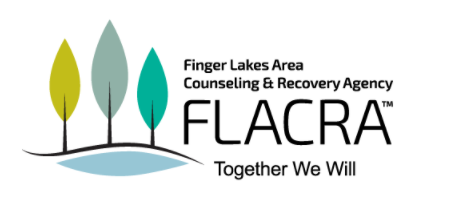 Coronavirus Screening Assessment(Please give to staff prior to entering the building.)Name: ____________________________	DOB: _____________Please circle yes or no:Are you experiencing shortness of breath, a cough, or sore throat?YES	NODo you have a fever?YES	NOHave you traveled outside the United States in the past 14 days? (Specifically, Italy, South Korea, Iran or China)YES	NOHave you been in contact with anyone who has traveled outside the United States within the last 14 days?YES	NOStaff/Visitor/Client Signature: ____________________	Date: _______High priorityYNPregnantIV userHomelessY/NY/NY/NY/NY/NY/NY/N